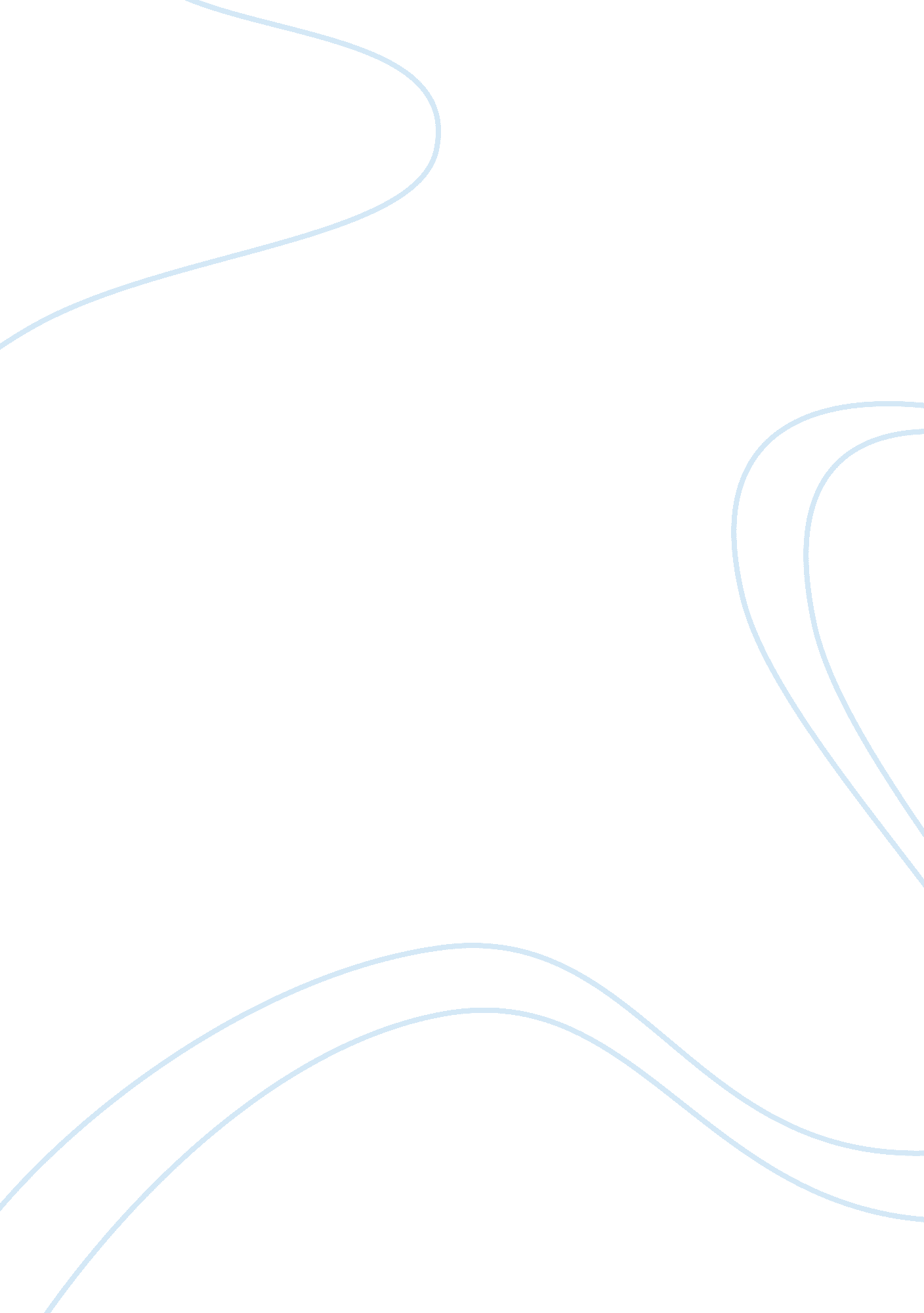 Understanding of international relationsEducation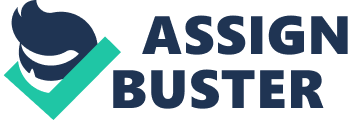 As a young person growing up on a peninsula divided by an idea, the concept of international studies and a further and better understanding of international relations is something has long interested me. Furthermore, due to the experience of growing up within a nation that is divided by a very border that does not represent a geographical separation but an ideological divorce of two ethnically identical people, my desire to further understand the nuances of conflict resolution, war and political violence, cultural studies and identify, as well as key historical and economic factors has only been strengthened. 
Whereas some individuals may frown upon the fact that a college student does not declare a major, I believe that my lack of a major up until this point has enabled me to clearly engage with the course material that I have had the opportunity to learn as well as form an informed decision regarding what specific areas of interest capture both my overall interest and imagination. Accordingly, from the aforementioned reasons as well as a desire to analyze key situations that continue to define and divide our current world system, it is my wish to pursue a major within the IDS program. 